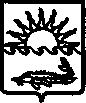 П О С Т А Н О В Л Е Н И ЕАДМИНИСТРАЦИИ МУНИЦИПАЛЬНОГО ОБРАЗОВАНИЯ ПРИМОРСКО-АХТАРСКИЙ РАЙОН от  _____________		                                                                  №   ________г. Приморско-Ахтарск Об утверждении Положения об оплате труда работников муниципальных бюджетных учреждений здравоохранения муниципального образования Приморско-Ахтарский район, занятых оказанием медицинских и иных услуг на платной основе В  соответствии с постановлением Правительства Российской Федерации от 4 октября 2012 г. № 1006 «Об утверждении Правил предоставления медицинскими организациями платных медицинских услуг», постановлением администрации муниципального образования Приморско-Ахтарский район от 28 августа 2017 года № 1440 «Об оказании платных медицинских услуг  муниципальными бюджетными учреждениями здравоохранения муниципального образования Приморско-Ахтарский район», постановлением администрации муниципального образования Приморско-Ахтарский район от 13 октября 2017 года № 1696 «Об утверждении  Положения об отраслевой системе оплаты труда работников муниципальных учреждений здравоохранения муниципального образования Приморско-Ахтарский район», в целях стимулирования труда, улучшения качества и увеличения объемов,  оказываемых   населению  платных услуг,  администрация муниципального   образования  Приморско-Ахтарский      район     п о с т а н о в л я е т:Утвердить Положение об оплате труда работников муниципальных бюджетных учреждений здравоохранения муниципального образования Приморско-Ахтарский район, занятых оказанием медицинских и иных услуг на платной основе, согласно приложению к настоящему постановлению. Признать утратившим силу постановление администрации муниципального образования Приморско-Ахтарский район от 26 июня 2018  года № 769 «Об утверждении Положения об оплате труда работников муниципальных бюджетных учреждений здравоохранения муниципального образования Приморско-Ахтарский район, занятых оказанием медицинских и иных услуг на платной основе».Отделу по взаимодействию с общественными организациями и СМИ, пресс-служба (Сляднев) опубликовать настоящее постановление в печатном средстве массовой информации газете «Приазовье».Отделу информатизации  и  связи (Сергеев) обеспечить размещение   настоящего    постановления      на     официальном     сайте     администрации муниципального образования Приморско-Ахтарский район в информационно-телекоммуникационной сети «Интернет».Контроль за выполнением настоящего постановления возложить на заместителя главы муниципального образования Приморско-Ахтарский район О.Н.Проскуру.6. Постановление вступает в силу после официального опубликования и распространяется на правоотношения, возникшие с 1 ноября 2018 года.Глава муниципального образованияПриморско-Ахтарский район                                                           М.В.БондаренкоПоложение об оплате труда работников муниципальных бюджетных учреждений здравоохранения муниципального образования Приморско-Ахтарский район, занятых оказанием медицинских и иных услуг на платной основе Общие положенияНастоящее Положение об оплате труда работников муниципальных бюджетных учреждений здравоохранения, занятых оказанием медицинских и иных услуг на платной основе, в соответствии с Правилами предоставления платных медицинских услуг населению, утвержденной постановлением Правительства Российской Федерации от 04 октября 2012 года № 1006 «Об утверждении Правил предоставления медицинскими организациями платных медицинских услуг» и постановлением администрации муниципального образования Приморско-Ахтарский район от 28 августа 2017 года № 1440 «Об оказании платных медицинских услуг  муниципальными бюджетными учреждениями здравоохранения муниципального образования Приморско-Ахтарский район», постановлением администрации муниципального образования Приморско-Ахтарский район от 13 октября 2017 года № 1696 «Об утверждении  Положения об отраслевой системе оплаты труда работников муниципальных учреждений здравоохранения муниципального образования Приморско-Ахтарский район» и направлено на стимулирование достижения конкретных результатов труда, определение порядка материального обеспечения работников и повышения уровня оплаты труда работников, а так же улучшение качества оказываемых медицинских услуг населению.Основные понятия и определения, используемые в настоящем Положении:  Платные медицинские услуги – медицинские услуги, предоставляемые на возмездной основе за счет личных средств граждан, средств юридических лиц и иных средств на основании договоров, в том числе договоров добровольного медицинского страхования;Медицинская услуга - мероприятие или комплекс мероприятий, направленных на профилактику заболеваний, их диагностику, лечение и реабилитацию, имеющих самостоятельное законченное значение и определенную стоимость.Медицинская помощь – комплекс мероприятий, направленных на поддержание и (или) восстановление здоровья и включающих в себя предоставление медицинских услуг;Повышенные комфортность и сервис – это комплекс дополнительных услуг, не входящих в минимальный стандарт предоставления муниципальных услуг при оказании первичной медико-санитарной помощи в условиях стационаров круглосуточного и дневного пребывания всех типов.Источником средств, за счет которых производится оплата труда работников, в соответствии с данным Положением, являются денежные средства, полученные от оказания платных медицинских услуг.Порядок распределения фонда оплаты трудаСредства, полученные от оказания платных  услуг, расходуются медицинским учреждением в соответствии с планом финансово-хозяйственной деятельности, утвержденным в установленном порядке.Средства, полученные от оказания платных  услуг населению, направляются на возмещение расходов, связанных с их оказанием.Медицинское учреждение самостоятельно определяет направления и очередность использования средств, полученных от оказания платных медицинских услуг, в том числе: на оплату труда и материальное стимулирование работников, осуществление лечебного процесса,  оплату коммунальных и иных услуг, проведение ремонтных работ, обучение персонала, оплату командировочных расходов (согласно нормативно-правовых актов) и на другие нужды. Оплата труда работников, занятых оказанием платных медицинских услуг, в соответствии с постановлением администрации муниципального образования Приморско-Ахтарский район от 13 октября 2017 года № 1696 «О введении Положения об отраслевой системе оплаты труда работников муниципальных учреждений здравоохранения муниципального образования Приморско-Ахтарский район» состоит из: - должностного оклада; - иных выплат компенсационного и стимулирующего характера. Выплаты медицинским работникам за оказание платных услуг осуществляются ежемесячно за счет сумм, полученных от оказания платных услуг, поступивших в отчетном периоде.2.5 Фонд оплаты труда работников, оказывающих платные медицинские услуги не должен превышать 45% от общей суммы полученного ежемесячного дохода от платных услуг по учреждению.Платные медицинские услуги оказываются в свободное от основной работы время с обязательным ведением раздельных табелей по основной работе и работе по оказанию платных услуг. К работникам, непосредственно участвующих в оказании медицинских и иных услуг на платной основе, относятся:- врачи;- средний медицинский персонал;- младший медицинский персонал;- прочий персонал.2.7. При выработке  месячной нормы времени, сумма средств, направленных на оплату труда работников,   способствующих оказанию медицинских и иных услуг на платной основе, распределяется пропорционально отработанному времени.При временном отсутствии работников (в случае болезни, отпуска, командировки и иных оснований) средства выплачиваются работникам, исполняющим обязанности или замещающим отсутствующего работника.3. Ответственность и контроль за деятельностью по предоставлению платных медицинских услуг3.1. За неисполнение или ненадлежащее исполнение медицинских и иных услуг на платной основе медицинским учреждением принимаются меры по привлечению лиц, виновных в нарушении, к дисциплинарной ответственности.3.2. При выявлении по жалобе потребителя услуг ненадлежащего качества их оказания, а также услуг опасных для жизни, здоровья, имущества потребителей и окружающей среды, обязано незамедлительно извещать об этом главного врача медицинского учреждения.  3.3. За нарушение прав пациентов, установленных законами и иными нормативными правовыми актами Российской Федерации, исполнитель услуги несет административную, уголовную или гражданско-правовую ответственность в соответствии с законодательством Российской Федерации.       Начальник отдела по вопросам социального развития и здравоохранения администрации муниципального образования Приморско-Ахтарский район                                                           С.Н.ПоповаПРИЛОЖЕНИЕУТВЕРЖДЕНОпостановлением администрации муниципального образования Приморско-Ахтарский район от______________ №________